Ana Romero García 4º ESOLAGUNA DE ANTELAAntes de desecarse (antes de 1958):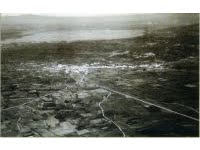 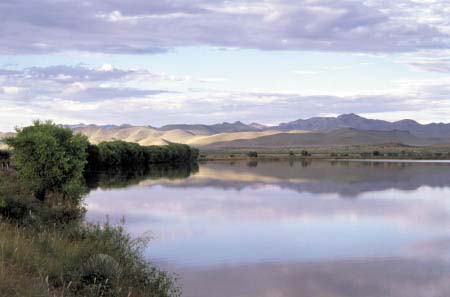 Después de la desecación (los trabajos comenzaron en 1958):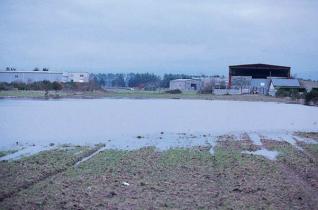 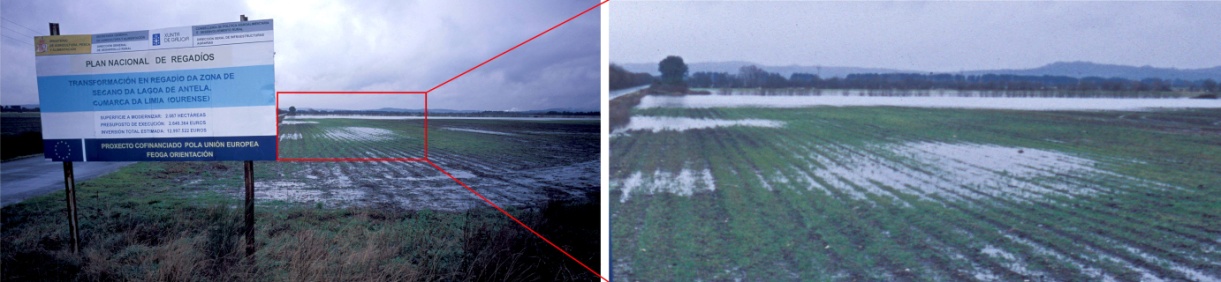 